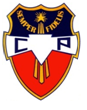 FECHA:  (DD/MM/AAAA)FECHA:  (DD/MM/AAAA)FECHA:  (DD/MM/AAAA)FECHA:  (DD/MM/AAAA)FECHA:  (DD/MM/AAAA)FECHA:  (DD/MM/AAAA)FECHA:  (DD/MM/AAAA)FECHA:  (DD/MM/AAAA)FECHA:  (DD/MM/AAAA)FECHA:  (DD/MM/AAAA)FECHA:  (DD/MM/AAAA)FECHA:  (DD/MM/AAAA)FECHA:  (DD/MM/AAAA)FECHA:  (DD/MM/AAAA)FECHA:  (DD/MM/AAAA)FECHA:  (DD/MM/AAAA)FECHA:  (DD/MM/AAAA)FECHA:  (DD/MM/AAAA)INFORME MENSUAL DE ACTIVIDADESINFORME MENSUAL DE ACTIVIDADESINFORME MENSUAL DE ACTIVIDADESINFORME MENSUAL DE ACTIVIDADESINFORME MENSUAL DE ACTIVIDADESINFORME MENSUAL DE ACTIVIDADESINFORME MENSUAL DE ACTIVIDADESINFORME MENSUAL DE ACTIVIDADESINFORME MENSUAL DE ACTIVIDADESINFORME MENSUAL DE ACTIVIDADESINFORME MENSUAL DE ACTIVIDADESNombre  del alumno(a):Nombre  del alumno(a):Nombre  del alumno(a):Nombre  del alumno(a): No. de matrícula: No. de matrícula: No. de matrícula: No. de matrícula: No. de matrícula: No. de matrícula: No. de matrícula: No. de matrícula: No. de matrícula: No. de matrícula:    Semestre:    Semestre:    Semestre:Nombre de la Institución:Nombre de la Institución:Nombre de la Institución:Nombre de la Institución:Nombre de la Institución:DESCRIPCIÓN DE ACTIVIDADES DURANTE EL MESDESCRIPCIÓN DE ACTIVIDADES DURANTE EL MESDESCRIPCIÓN DE ACTIVIDADES DURANTE EL MESDESCRIPCIÓN DE ACTIVIDADES DURANTE EL MESDESCRIPCIÓN DE ACTIVIDADES DURANTE EL MESDESCRIPCIÓN DE ACTIVIDADES DURANTE EL MESDESCRIPCIÓN DE ACTIVIDADES DURANTE EL MESDESCRIPCIÓN DE ACTIVIDADES DURANTE EL MESDESCRIPCIÓN DE ACTIVIDADES DURANTE EL MESDESCRIPCIÓN DE ACTIVIDADES DURANTE EL MESDESCRIPCIÓN DE ACTIVIDADES DURANTE EL MESDESCRIPCIÓN DE ACTIVIDADES DURANTE EL MESDESCRIPCIÓN DE ACTIVIDADES DURANTE EL MESDESCRIPCIÓN DE ACTIVIDADES DURANTE EL MESDESCRIPCIÓN DE ACTIVIDADES DURANTE EL MESNÚMERO DE HORAS CUMPLIDASNÚMERO DE HORAS CUMPLIDASNÚMERO DE HORAS CUMPLIDASNÚMERO DE HORAS CUMPLIDASNÚMERO DE HORAS CUMPLIDASNÚMERO DE HORAS CUMPLIDASNÚMERO DE HORAS CUMPLIDASNÚMERO DE HORAS CUMPLIDAS   NOMBRE Y FIRMA, RESPONSABLE DE LA INSTITUCIÓN   NOMBRE Y FIRMA, RESPONSABLE DE LA INSTITUCIÓN   NOMBRE Y FIRMA, RESPONSABLE DE LA INSTITUCIÓN   NOMBRE Y FIRMA, RESPONSABLE DE LA INSTITUCIÓN   NOMBRE Y FIRMA, RESPONSABLE DE LA INSTITUCIÓN   NOMBRE Y FIRMA, RESPONSABLE DE LA INSTITUCIÓN   NOMBRE Y FIRMA, RESPONSABLE DE LA INSTITUCIÓN   NOMBRE Y FIRMA, RESPONSABLE DE LA INSTITUCIÓN   NOMBRE Y FIRMA, RESPONSABLE DE LA INSTITUCIÓN   NOMBRE Y FIRMA, RESPONSABLE DE LA INSTITUCIÓN   NOMBRE Y FIRMA, RESPONSABLE DE LA INSTITUCIÓN   NOMBRE Y FIRMA, RESPONSABLE DE LA INSTITUCIÓN   NOMBRE Y FIRMA, RESPONSABLE DE LA INSTITUCIÓN   NOMBRE Y FIRMA, RESPONSABLE DE LA INSTITUCIÓN   NOMBRE Y FIRMA, RESPONSABLE DE LA INSTITUCIÓN   NOMBRE Y FIRMA, RESPONSABLE DE LA INSTITUCIÓN   NOMBRE Y FIRMA, RESPONSABLE DE LA INSTITUCIÓN   NOMBRE Y FIRMA, RESPONSABLE DE LA INSTITUCIÓN   NOMBRE Y FIRMA, RESPONSABLE DE LA INSTITUCIÓN   NOMBRE Y FIRMA, RESPONSABLE DE LA INSTITUCIÓN   NOMBRE Y FIRMA, RESPONSABLE DE LA INSTITUCIÓN   NOMBRE Y FIRMA, RESPONSABLE DE LA INSTITUCIÓN   NOMBRE Y FIRMA, RESPONSABLE DE LA INSTITUCIÓN   NOMBRE Y FIRMA, RESPONSABLE DE LA INSTITUCIÓN   NOMBRE Y FIRMA, RESPONSABLE DE LA INSTITUCIÓN   NOMBRE Y FIRMA, RESPONSABLE DE LA INSTITUCIÓN   NOMBRE Y FIRMA, RESPONSABLE DE LA INSTITUCIÓN   NOMBRE Y FIRMA, RESPONSABLE DE LA INSTITUCIÓN   NOMBRE Y FIRMA, RESPONSABLE DE LA INSTITUCIÓN   NOMBRE Y FIRMA, RESPONSABLE DE LA INSTITUCIÓN   NOMBRE Y FIRMA, RESPONSABLE DE LA INSTITUCIÓN   NOMBRE Y FIRMA, RESPONSABLE DE LA INSTITUCIÓN   NOMBRE Y FIRMA, RESPONSABLE DE LA INSTITUCIÓN   NOMBRE Y FIRMA, RESPONSABLE DE LA INSTITUCIÓN   NOMBRE Y FIRMA, RESPONSABLE DE LA INSTITUCIÓN    FECHA Y SELLO, INSTITUCIÓN    FECHA Y SELLO, INSTITUCIÓN    FECHA Y SELLO, INSTITUCIÓN    FECHA Y SELLO, INSTITUCIÓN    FECHA Y SELLO, INSTITUCIÓN    FECHA Y SELLO, INSTITUCIÓN     FECHA Y SELLO, ÁREA SERVICIO SOCIAL COLEGIO PUEBLA     FECHA Y SELLO, ÁREA SERVICIO SOCIAL COLEGIO PUEBLA     FECHA Y SELLO, ÁREA SERVICIO SOCIAL COLEGIO PUEBLA     FECHA Y SELLO, ÁREA SERVICIO SOCIAL COLEGIO PUEBLA     FECHA Y SELLO, ÁREA SERVICIO SOCIAL COLEGIO PUEBLA     FECHA Y SELLO, ÁREA SERVICIO SOCIAL COLEGIO PUEBLA     FECHA Y SELLO, ÁREA SERVICIO SOCIAL COLEGIO PUEBLA     FECHA Y SELLO, ÁREA SERVICIO SOCIAL COLEGIO PUEBLA     FECHA Y SELLO, ÁREA SERVICIO SOCIAL COLEGIO PUEBLA     FECHA Y SELLO, ÁREA SERVICIO SOCIAL COLEGIO PUEBLA     FECHA Y SELLO, ÁREA SERVICIO SOCIAL COLEGIO PUEBLA     FECHA Y SELLO, ÁREA SERVICIO SOCIAL COLEGIO PUEBLA     FECHA Y SELLO, ÁREA SERVICIO SOCIAL COLEGIO PUEBLA     FECHA Y SELLO, ÁREA SERVICIO SOCIAL COLEGIO PUEBLA     FECHA Y SELLO, ÁREA SERVICIO SOCIAL COLEGIO PUEBLA     FECHA Y SELLO, ÁREA SERVICIO SOCIAL COLEGIO PUEBLA     FECHA Y SELLO, ÁREA SERVICIO SOCIAL COLEGIO PUEBLA     FECHA Y SELLO, ÁREA SERVICIO SOCIAL COLEGIO PUEBLA     FECHA Y SELLO, ÁREA SERVICIO SOCIAL COLEGIO PUEBLA     FECHA Y SELLO, ÁREA SERVICIO SOCIAL COLEGIO PUEBLA     FECHA Y SELLO, ÁREA SERVICIO SOCIAL COLEGIO PUEBLA     FECHA Y SELLO, ÁREA SERVICIO SOCIAL COLEGIO PUEBLA     FECHA Y SELLO, ÁREA SERVICIO SOCIAL COLEGIO PUEBLA     FECHA Y SELLO, ÁREA SERVICIO SOCIAL COLEGIO PUEBLA     FECHA Y SELLO, ÁREA SERVICIO SOCIAL COLEGIO PUEBLA     FECHA Y SELLO, ÁREA SERVICIO SOCIAL COLEGIO PUEBLA     FECHA Y SELLO, ÁREA SERVICIO SOCIAL COLEGIO PUEBLA     FECHA Y SELLO, ÁREA SERVICIO SOCIAL COLEGIO PUEBLA     FECHA Y SELLO, ÁREA SERVICIO SOCIAL COLEGIO PUEBLA     FECHA Y SELLO, ÁREA SERVICIO SOCIAL COLEGIO PUEBLA     FECHA Y SELLO, ÁREA SERVICIO SOCIAL COLEGIO PUEBLA     FECHA Y SELLO, ÁREA SERVICIO SOCIAL COLEGIO PUEBLA     FECHA Y SELLO, ÁREA SERVICIO SOCIAL COLEGIO PUEBLA     FECHA Y SELLO, ÁREA SERVICIO SOCIAL COLEGIO PUEBLA     FECHA Y SELLO, ÁREA SERVICIO SOCIAL COLEGIO PUEBLA     FECHA Y SELLO, ÁREA SERVICIO SOCIAL COLEGIO PUEBLA     FECHA Y SELLO, ÁREA SERVICIO SOCIAL COLEGIO PUEBLA